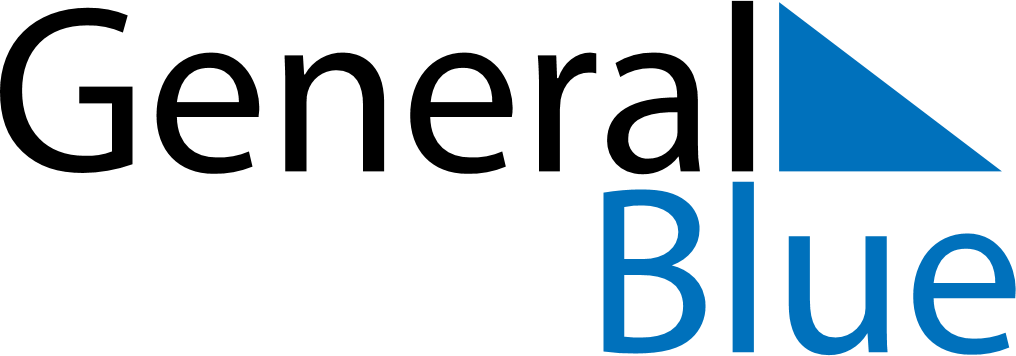 November 2024November 2024November 2024November 2024November 2024November 2024Martensville, Saskatchewan, CanadaMartensville, Saskatchewan, CanadaMartensville, Saskatchewan, CanadaMartensville, Saskatchewan, CanadaMartensville, Saskatchewan, CanadaMartensville, Saskatchewan, CanadaSunday Monday Tuesday Wednesday Thursday Friday Saturday 1 2 Sunrise: 8:02 AM Sunset: 5:37 PM Daylight: 9 hours and 35 minutes. Sunrise: 8:04 AM Sunset: 5:36 PM Daylight: 9 hours and 31 minutes. 3 4 5 6 7 8 9 Sunrise: 8:06 AM Sunset: 5:34 PM Daylight: 9 hours and 28 minutes. Sunrise: 8:07 AM Sunset: 5:32 PM Daylight: 9 hours and 24 minutes. Sunrise: 8:09 AM Sunset: 5:30 PM Daylight: 9 hours and 20 minutes. Sunrise: 8:11 AM Sunset: 5:28 PM Daylight: 9 hours and 17 minutes. Sunrise: 8:13 AM Sunset: 5:27 PM Daylight: 9 hours and 13 minutes. Sunrise: 8:15 AM Sunset: 5:25 PM Daylight: 9 hours and 10 minutes. Sunrise: 8:17 AM Sunset: 5:23 PM Daylight: 9 hours and 6 minutes. 10 11 12 13 14 15 16 Sunrise: 8:18 AM Sunset: 5:22 PM Daylight: 9 hours and 3 minutes. Sunrise: 8:20 AM Sunset: 5:20 PM Daylight: 9 hours and 0 minutes. Sunrise: 8:22 AM Sunset: 5:19 PM Daylight: 8 hours and 56 minutes. Sunrise: 8:24 AM Sunset: 5:17 PM Daylight: 8 hours and 53 minutes. Sunrise: 8:25 AM Sunset: 5:16 PM Daylight: 8 hours and 50 minutes. Sunrise: 8:27 AM Sunset: 5:14 PM Daylight: 8 hours and 46 minutes. Sunrise: 8:29 AM Sunset: 5:13 PM Daylight: 8 hours and 43 minutes. 17 18 19 20 21 22 23 Sunrise: 8:31 AM Sunset: 5:11 PM Daylight: 8 hours and 40 minutes. Sunrise: 8:32 AM Sunset: 5:10 PM Daylight: 8 hours and 37 minutes. Sunrise: 8:34 AM Sunset: 5:09 PM Daylight: 8 hours and 34 minutes. Sunrise: 8:36 AM Sunset: 5:08 PM Daylight: 8 hours and 31 minutes. Sunrise: 8:38 AM Sunset: 5:06 PM Daylight: 8 hours and 28 minutes. Sunrise: 8:39 AM Sunset: 5:05 PM Daylight: 8 hours and 25 minutes. Sunrise: 8:41 AM Sunset: 5:04 PM Daylight: 8 hours and 23 minutes. 24 25 26 27 28 29 30 Sunrise: 8:43 AM Sunset: 5:03 PM Daylight: 8 hours and 20 minutes. Sunrise: 8:44 AM Sunset: 5:02 PM Daylight: 8 hours and 17 minutes. Sunrise: 8:46 AM Sunset: 5:01 PM Daylight: 8 hours and 15 minutes. Sunrise: 8:47 AM Sunset: 5:00 PM Daylight: 8 hours and 12 minutes. Sunrise: 8:49 AM Sunset: 4:59 PM Daylight: 8 hours and 10 minutes. Sunrise: 8:50 AM Sunset: 4:59 PM Daylight: 8 hours and 8 minutes. Sunrise: 8:52 AM Sunset: 4:58 PM Daylight: 8 hours and 6 minutes. 